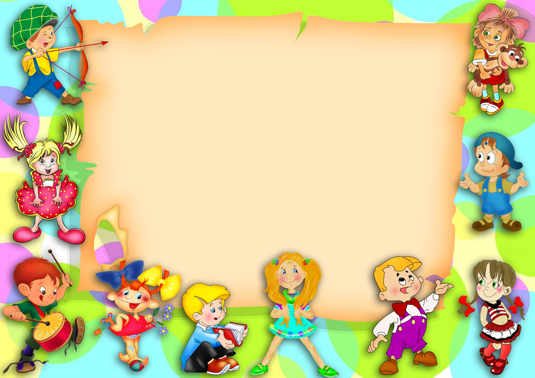                                                                                      Старший дошкольный возраст – какой он?                                 В этом возрасте самое важное достижение ребенка заключается в том,                                  что многие выполняемые им движения и действия становятся                                подконтрольными сознанию. Поэтому дети шестого года могут точно                               выполнять правила подвижной игры, более длительно рассматривать                            книги, рисовать, лепить, с учетом возможностей детей продолжительность                            занятий в группе составляет 25 минут.                            Очень важно заботиться о развитии мышления и речи детей. Обязательно                            нужно отвечать на все вопросы, выслушивать их рассказы о замыслах                                и стремлениях. Усиливается у детей произвольное внимание. Во                                 время наблюдений дети выделяют главное в предметах и явлениях.                                Становится более богатым воображение. Происходят качественные                                 изменения в игре пятилетнего ребенка. Нельзя быть равнодушным                                к тому, во что дети играют, надо советовать им¸не лишая при этом                                  самостоятельности, поскольку игра – это средство воспитания.                                                    Успехов вам!